                 Holy Trinity RC Primary School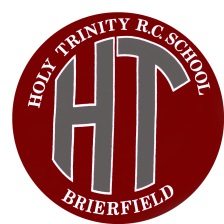 Halifax Road Brierfield,Lancashire, BB9 5BL.Head Teacher: Mrs M T Lyle BEd Hons NPQHPlease complete the form and email it to bursar@holytrinityrc.lancs.sch.uk as soon as possible:If your child shows any signs or symptoms of the corona virus then we would expect you to notify us immediately and to not bring them to school.If Lancashire County Council were to provide weekend cover would you require this service?Yes/NoIf Lancashire County Council were to provide Easter holiday cover would you require this service?Yes/NoChilds name:Year group:Details of parent who is a key worker:Where parents are both key worker just complete for one Details of parent who is a key worker:Where parents are both key worker just complete for one Details of parent who is a key worker:Where parents are both key worker just complete for one Details of parent who is a key worker:Where parents are both key worker just complete for one Details of parent who is a key worker:Where parents are both key worker just complete for one Details of parent who is a key worker:Where parents are both key worker just complete for one Name:Job description:Job description:Address of employer: (including postcode)Address of employer: (including postcode)Employer contact number:Employer contact number:Standard care required If the times you need don’t match the standard ones please write estimated drop off and pick up times between 9:30am-3:30pm in the box Standard care required If the times you need don’t match the standard ones please write estimated drop off and pick up times between 9:30am-3:30pm in the box Standard care required If the times you need don’t match the standard ones please write estimated drop off and pick up times between 9:30am-3:30pm in the box Standard care required If the times you need don’t match the standard ones please write estimated drop off and pick up times between 9:30am-3:30pm in the box Standard care required If the times you need don’t match the standard ones please write estimated drop off and pick up times between 9:30am-3:30pm in the box Standard care required If the times you need don’t match the standard ones please write estimated drop off and pick up times between 9:30am-3:30pm in the box MondayTuesdayWednesdayThursdayFridayWrap around careWrap around careWrap around careWrap around careWrap around careWrap around careBreakfast club (8-9am)Breakfast club (8-9am)After school club (3:30-5pm)After school club (3:30-5pm)After school club (3:30-5pm)MondayTuesdayWednesdayThursdayFridayLunch – please deleteLunch – please deleteLunch – please deleteLunch – please deleteLunch – please deleteLunch – please deleteSchool dinners / packed lunch This must remain the same each day to ensure the correct food is ordered.School dinners / packed lunch This must remain the same each day to ensure the correct food is ordered.School dinners / packed lunch This must remain the same each day to ensure the correct food is ordered.School dinners / packed lunch This must remain the same each day to ensure the correct food is ordered.School dinners / packed lunch This must remain the same each day to ensure the correct food is ordered.School dinners / packed lunch This must remain the same each day to ensure the correct food is ordered.